                                         STAROSTWO POWIATOWE W PRUSZKOWIE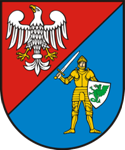                                                                    Filia w Raszynie                                         STAROSTWO POWIATOWE W PRUSZKOWIE                                                                   Filia w RaszynieKARTA INFORMACYJNAKARTA INFORMACYJNAZnak:  WOM.5410.07.RRejestracja czasowa pojazdu na wniosek właściciela (wywóz pojazdu za granicę; przejazd pojazdu: - z miejsca zakupu lub odbioru, - związany z koniecznością wykonania badania technicznego lub  naprawy)Znak:  WOM.5410.07.Rnazwa decyzjiKomórka organizacyjna:  Wydział Obsługi MieszkańcówKomórka organizacyjna:  Wydział Obsługi MieszkańcówWymagane dokumenty(dokumenty do wniosku winny być złożone w oryginale)1. wniosek o rejestrację pojazdu (1_wniosek o rejestrację)2. dowód własności pojazdu3. dowód rejestracyjny pojazdu, jeżeli pojazd był zarejestrowany4. tablice rejestracyjne z pojazdu, jeżeli pojazd był zarejestrowany5. świadectwo zgodności WE albo świadectwo zgodności wraz z oświadczeniem zawierającym dane i informacje o pojeździe niezbędne do rejestracji i ewidencji pojazdu, dopuszczenia jednostkowego pojazdu, decyzji o uznaniu dopuszczenia jednostkowego pojazdu albo świadectwa dopuszczenia indywidualnego WE pojazdu - jeżeli są wymagane6. dowód odprawy celnej przewozowej jeżeli pojazd został sprowadzony z terytorium państwa niebędącego państwem członkowskim Unii Europejskiej7. dokument potwierdzający zapłatę akcyzy na terytorium kraju albo dokument potwierdzający brak tego obowiązku albo zaświadczenie stwierdzające zwolnienie z akcyzy, jeżeli pojazd został sprowadzony z terytorium państwa członkowskiego UE (dotyczy samochodu osobowego)8. tłumaczenia dokumentów sporządzone przez tłumacza przysięgłego9. dokument potwierdzający udzielenie pełnomocnictwa, jeżeli w sprawie występuje pełnomocnik (2_ pełnomocnictwo)10. dokumenty do wglądu: dowód tożsamości – w przypadku gdy właścicielem pojazdu jest osobafizyczna; aktualny odpis z Krajowego Rejestru Sądowego – jeżeli właścicielempojazdu jest osoba prawna (rejestracji pojazdu w imieniu osoby prawnej mogą dokonać wyłącznie osoby upoważnione)OpłataPodstawa naliczania opłaty:- rozporządzenie Ministra Infrastruktury i Budownictwa z dnia 9 maja 2016 r. w sprawiewysokości opłat za wydanie dowodu rejestracyjnego, pozwolenia czasowego i tablic(tablicy) rejestracyjnych pojazdówOpłaty można uiścić kartą płatniczą w urzędzie lub wnieść na konto przelewem (w tytule przelewu należy podać nr VIN)    Powiat Pruszkowski ul. Drzymały 30, 05-800 Pruszków    Nr konta 78 1090 1056 0000 0001 4821 9976.   Opłatę skarbową w kwocie 17,00 zł za złożenie dokumentu stwierdzającego         udzielenie pełnomocnictwa można dokonać przelewem na konto Urzędu Gminy w Raszynie (Bank Spółdzielczy) 65 8004 0002 2001 0000 0316 0001 lub w kasie Urzędu Gminy w Raszynie.Podstawa naliczania opłaty - ustawa z dnia 16 listopada 2006 r. o opłacie skarbowejMiejsce złożenia dokumentów: parter, pokój  14Miejsce złożenia dokumentów: parter, pokój  14Termin załatwienia sprawy:     44 dni (wydanie stałego dowodu rejestracyjnego)Termin załatwienia sprawy:     44 dni (wydanie stałego dowodu rejestracyjnego)Sprawy prowadzą: koordynator zespołu - główny specjalista Malwina Reca,  tel. 22-701-79-32,e-mail:  komunikacja@raszyn.pl, rejestracja.raszyn@powiat.pruszkow.plSprawy prowadzą: koordynator zespołu - główny specjalista Malwina Reca,  tel. 22-701-79-32,e-mail:  komunikacja@raszyn.pl, rejestracja.raszyn@powiat.pruszkow.plTryb odwoławczy: od decyzji przysługuje odwołanie do Samorządowego Kolegium Odwoławczego w Warszawie za pośrednictwem Starosty Pruszkowskiego w terminie 14 dni od dnia doręczenia decyzji.Tryb odwoławczy: od decyzji przysługuje odwołanie do Samorządowego Kolegium Odwoławczego w Warszawie za pośrednictwem Starosty Pruszkowskiego w terminie 14 dni od dnia doręczenia decyzji.Podstawa prawna: Art. 72 i art. 73, ustawy z dnia 20 czerwca 1997 r. Prawo o ruchu drogowym; Rozporządzenia Ministra Infrastruktury z dnia 31 sierpnia 2022 r. w sprawie rejestracji 
i oznaczania pojazdów, wymagań dla tablic rejestracyjnych; Rozporządzenie Ministra Infrastruktury z dnia 31 sierpnia 2022 r. w sprawie szczegółowych czynności organów w sprawach związanych z dopuszczeniem pojazdów do ruchu oraz wzorów dokumentów w tych sprawach; Rozporządzenie Ministra Infrastruktury z dnia 4 sierpnia 2022 r. w sprawie wysokości opłat za wydanie dowodu rejestracyjnego, pozwolenia czasowego, i zalegalizowanych tablic (tablicy) rejestracyjnych oraz ich wtórników;Ustawa z dnia 16 listopada 2006 r. o opłacie skarbowej; Ustawa z dnia 14 czerwca 1960 r. Kodeks postępowania administracyjnego; Ustawa z dnia  22 maja 2003 r. o ubezpieczeniach obowiązkowych, Ubezpieczeniowym Funduszu Gwarancyjnym i Polskim Biurze Ubezpieczycieli Komunikacyjnych.Podstawa prawna: Art. 72 i art. 73, ustawy z dnia 20 czerwca 1997 r. Prawo o ruchu drogowym; Rozporządzenia Ministra Infrastruktury z dnia 31 sierpnia 2022 r. w sprawie rejestracji 
i oznaczania pojazdów, wymagań dla tablic rejestracyjnych; Rozporządzenie Ministra Infrastruktury z dnia 31 sierpnia 2022 r. w sprawie szczegółowych czynności organów w sprawach związanych z dopuszczeniem pojazdów do ruchu oraz wzorów dokumentów w tych sprawach; Rozporządzenie Ministra Infrastruktury z dnia 4 sierpnia 2022 r. w sprawie wysokości opłat za wydanie dowodu rejestracyjnego, pozwolenia czasowego, i zalegalizowanych tablic (tablicy) rejestracyjnych oraz ich wtórników;Ustawa z dnia 16 listopada 2006 r. o opłacie skarbowej; Ustawa z dnia 14 czerwca 1960 r. Kodeks postępowania administracyjnego; Ustawa z dnia  22 maja 2003 r. o ubezpieczeniach obowiązkowych, Ubezpieczeniowym Funduszu Gwarancyjnym i Polskim Biurze Ubezpieczycieli Komunikacyjnych.Formularze i wnioski do pobrania:1_ wniosek o rejestrację2_ pełnomocnictwo Formularze i wnioski do pobrania:1_ wniosek o rejestrację2_ pełnomocnictwo 